 Manor Park Primary School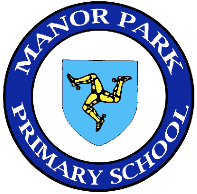 Homework Policy Manor Primary School Homework Policy and GuidelinesWe believe that children learn best when parents, the school and children work together in partnership Our homework policy aims. We:Are consistent in our approach when we give homework, with its content and how it should be completed.Support children’s learning, by reinforcing skills learnt in class and by encouraging independent research skills.Encourage children to develop personal organisation skills.Take account of the needs of the individual child.Ensure parents and carers understand what is expected of them.Make homework manageable, meaningful and enjoyable for children, parents, and teachers.Ways in which parents can support children’s learning at home:Try and hear them read every day.Give them help and encouragement. Try and get involved and above all talk to them about their learning and listen to what they tell you.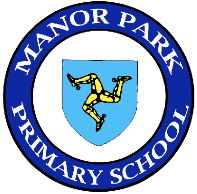 Using the information sent home in the curriculum overview sheet every half term, try and take them to museums and libraries.During school holidays, continue to hear them read and revise their times tablesThe details:At Manor Park Primary School:All pupils are encouraged to read often at home.Children in Reception will be given phonics tasks as appropriate.Children in KS1 and KS2 will receive a core subject piece of homework, at least once every fortnight.Additional homework can be provided on requestReadingAll pupils are encouraged to take a reading book home, this is linked to their reading ability and is changed regularly. Parents are encouraged to write a comment in their child’s reading record book/planner. Foundation Stage:In Reception, children choose a book with an adult as often as they wish. Parents are strongly encouraged to read the book with their child and discuss it with them.Reading books can be changed when required but will be changed at least once a week by a member of staff if the child’s reading bag is in school.Reading Log: 
Children learn to read best when they can be heard and they can share their reading. All children should read for a minimum of 10 minutes a day and read to an adult at least twice a week but ideally every day. Parents/carers should sign the Reading Record/Homework Diary and children must bring it in every day with their reading book. Teachers check reading logs regularly.  Pupils with additional learning needs:For some pupils with additional learning needs alternative provisions are sometimesrequired in school to help pupils overcome barriers to their learning. Some of theseintervention strategies require additional home learning eg practising of sight words,playing a game to reinforce speech and language. These directly benefit the children andare carefully designed to support the sessions in school.Support in School:If your child struggles with doing homework or reading at home. We are happy for them to join our reading/homework club.MPS February 2020Approved By:Full Governing BodyDate:February 2020Review Date:February 2022Signed: